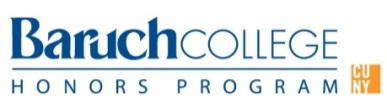 	About You		About You	Name: Name: Baruch E-mail address (@baruchmail.cuny.edu):Baruch E-mail address (@baruchmail.cuny.edu):Phone:Semester of graduation:CUNY First ID number:CUNY First ID number:Intended Major: Intended Major: Minor(s) How did you find out about the Inquiry Scholars program? Minor(s) How did you find out about the Inquiry Scholars program? Required Application MaterialsRequired Application MaterialsAttach the following documents:Your educational goals  (250-300 words)  Respond to the following prompts:Why are you interested in becoming an Inquiry Scholar? e.g., Which fields of knowledge will you explore?  What skills do you seek to develop?  Explain these interests holistically, i.e., in relationship to your personal, professional, academic, and extra-curricular goals.Your academic and intellectual interestsTell us about a paper you worked on and why it engaged you (1 paragraph).  (If you haven’t written a college-level paper, write about a major project.)ResuméAttach the following documents:Your educational goals  (250-300 words)  Respond to the following prompts:Why are you interested in becoming an Inquiry Scholar? e.g., Which fields of knowledge will you explore?  What skills do you seek to develop?  Explain these interests holistically, i.e., in relationship to your personal, professional, academic, and extra-curricular goals.Your academic and intellectual interestsTell us about a paper you worked on and why it engaged you (1 paragraph).  (If you haven’t written a college-level paper, write about a major project.)ResuméList courses taken or in progress, that relate to your project or are in your major disciplineList courses taken or in progress, that relate to your project or are in your major disciplineCourse #, Instructor